Знают взрослые и дети, что у всех на белом свете есть законные права.     Замечательный праздник «День защиты детей» прошел в нашем корпусе № 1  МАДОУ АР детский сад «Сибирячок». Педагоги, под руководством музыкального руководителя Сомовой Т.Ю., провели развивающую  квест-игру для детей среднего и  старшего возраста «В поисках Конвенции по правам ребенка». В ходе, которой дети  попробовали свои силы в правовых испытаниях.        Зачин игры сделали дети старшей группы, обозначив цель дня: Каждый ребёнок право имеетЛечиться в больнице, если болеет,Право на питание, на образование,Право на внимание, на место проживания,Право имеет на имя красивое,На радость, на счастье, на детство счастливое.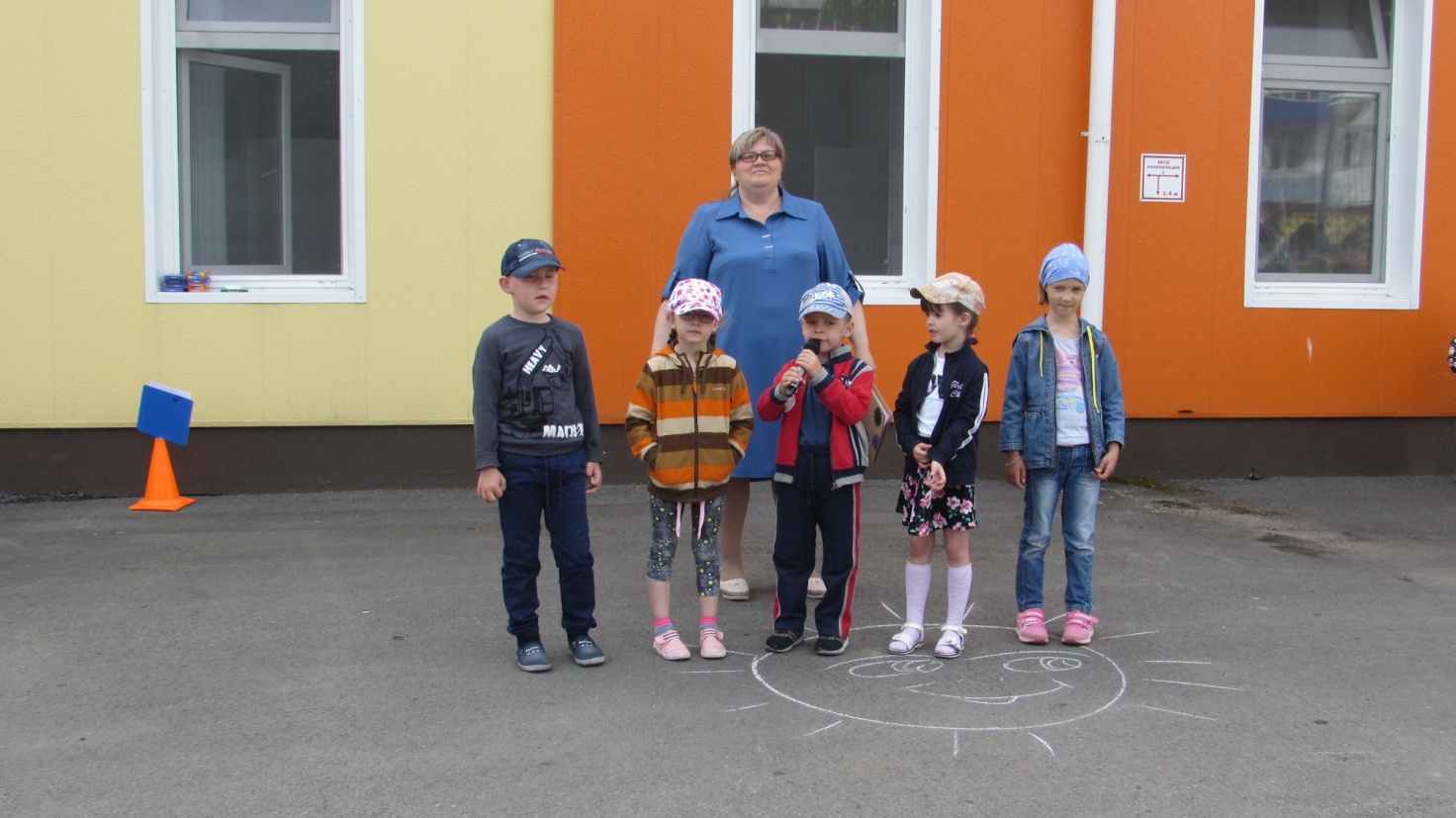  Началась квест-игра с письма Мудрой совы о том, что Баба Яга похитила главный закон детей – «Конвенцию о правах ребенка» и теперь, в стране начнутся беспорядки и хаос, так как взрослые начнут нарушать права детей. Также из письма  стало понятно, что «Конвенция»  спрятана  в детском саду, и её нужно найти,  но для этого надо пройти испытания, за выполнение которых они будут получать часть подсказки (разрезанные картинки). Испытания будут непростые, а правовые. Баба Яга их зашифровала, а дети должны определить, о каком праве идет речь. Пройдя все испытания и сложив все части вместе, они узнают, где в детском саду находится тайник Бабы Яги.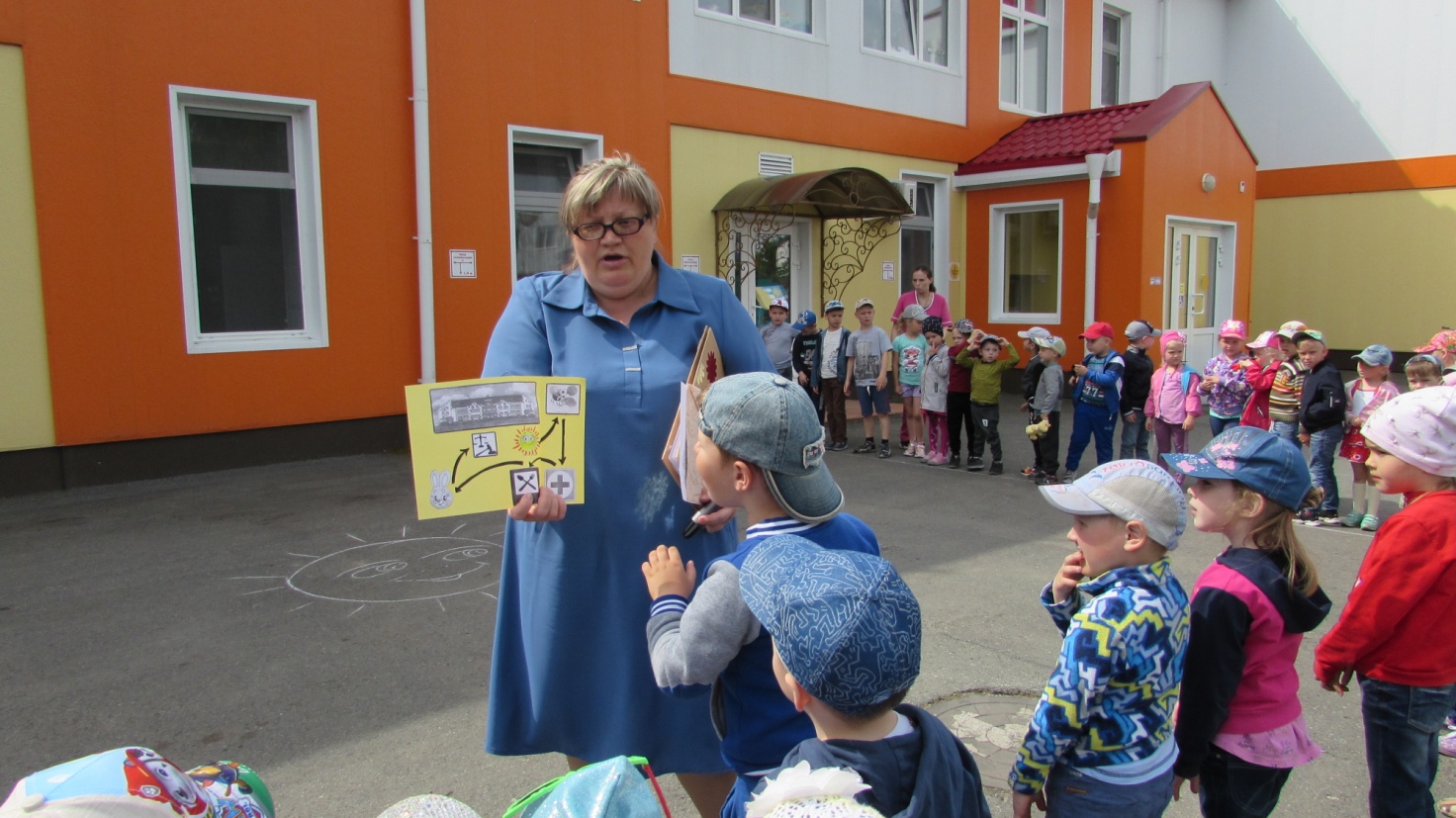      Определив по маршрутному листу, где находится первое задание, дети отправились на спортивную площадку, где стояла коляска с младенцем. Ребята определили, что здесь соблюдается «право на жизнь и развитие». Вдруг на лошадке прискакал Незнайка и засыпал детей своими вопросами «Что такое права ребенка?», «Зачем нужны эти права?», «Что такое свидетельство о рождении?» 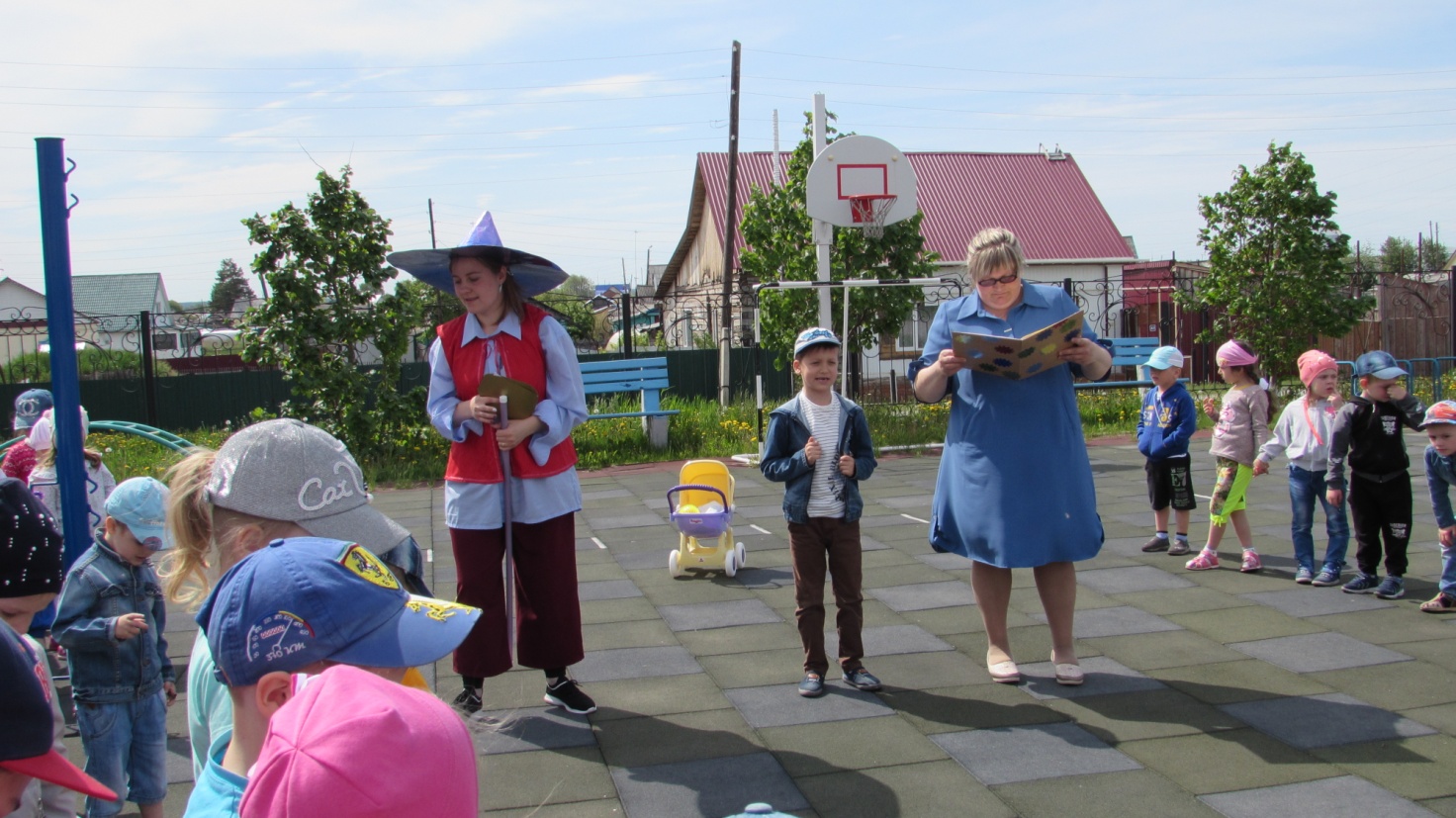  Ребята, в доступной форме, своего понимания, дали ему разъяснения на все вопросы. Только ты на свет родился    Право первое твое:    Получи, чтоб им гордиться    Имя личное свое.Еще одно важное право для детишек «проживать в семье со своими родителями» ребята закрепили пальчиковой игрой «Семья»    Очень трудно самому,    Жить на свете одному.    Правом с Мамой жить и с Папой    Пользуйтесь везде, ребятаПосле игры «Назови имя» дети получили от Незнайки первую часть подсказки  и продолжили свой путь по маршрутному листу.  Следующее задание находится под знаком «красный крест». Дети определили, что этот знак обозначает «право  на медицинское обслуживание». 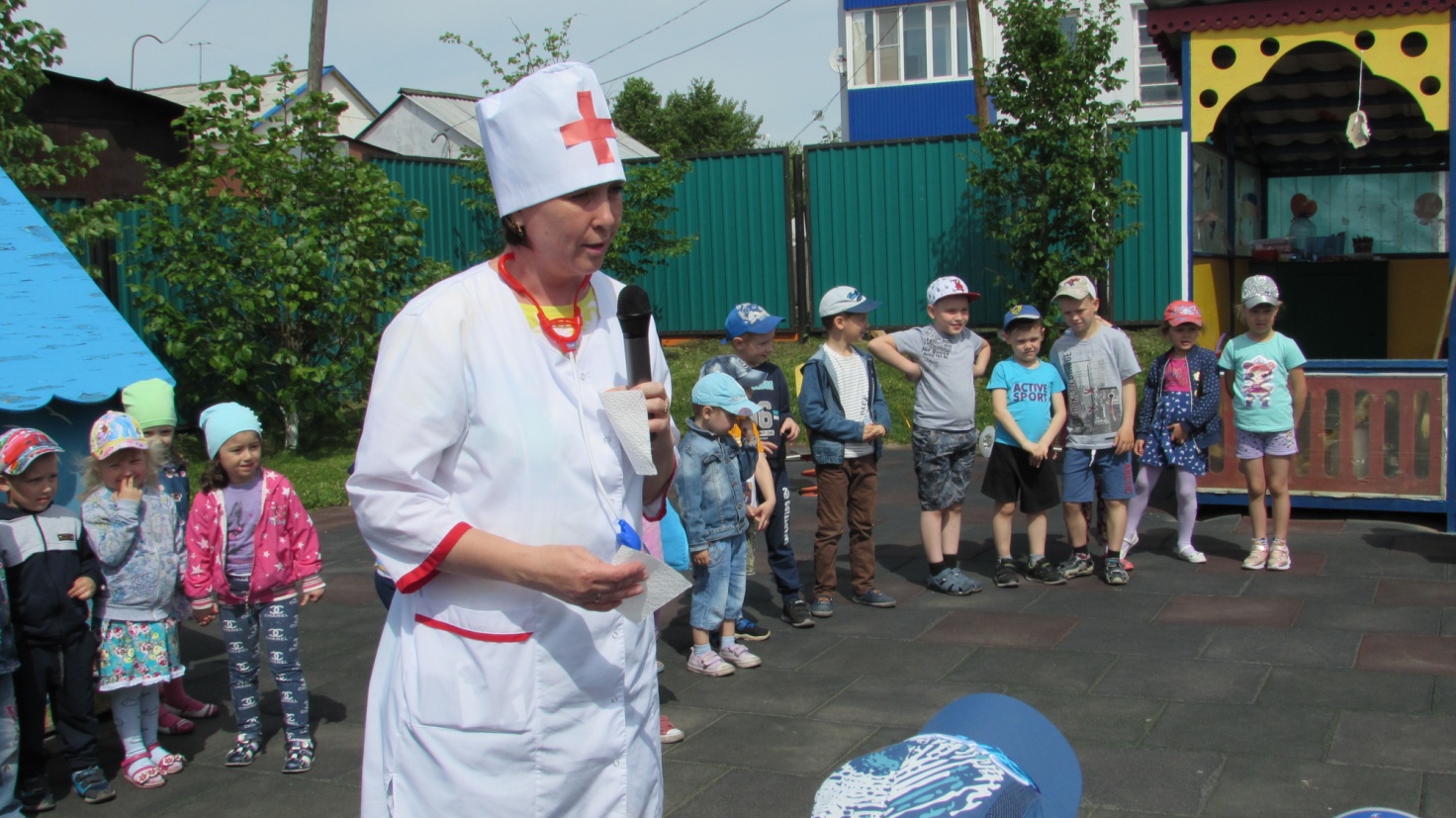  Детей встретила помощница доктора Айболита и предложила игру  «Закончи пословицу»В здоровом теле – здоровый духЗдоровье в порядке – спасибо зарядке.Здоровьем слаб, так занимайся спортом брат!Сон, лучше всякого лекарства!Лук – здоровью друг.Береги платье снова, здоровье смолоду.Здоровье дороже богатства.Похвалив детей, и выяснив, что в больнице они получают «Право на бесплатную медицинскую помощь» она подарила им вторую подсказку.Следующее задание, согласно маршрутному листу, находится у знака  «пункт питания» и дети продолжают к нему путь. Там их встречает повар, который предложил их угостить, но ему самому нужна помощь -  рассортировать продукты на полезные и вредные. 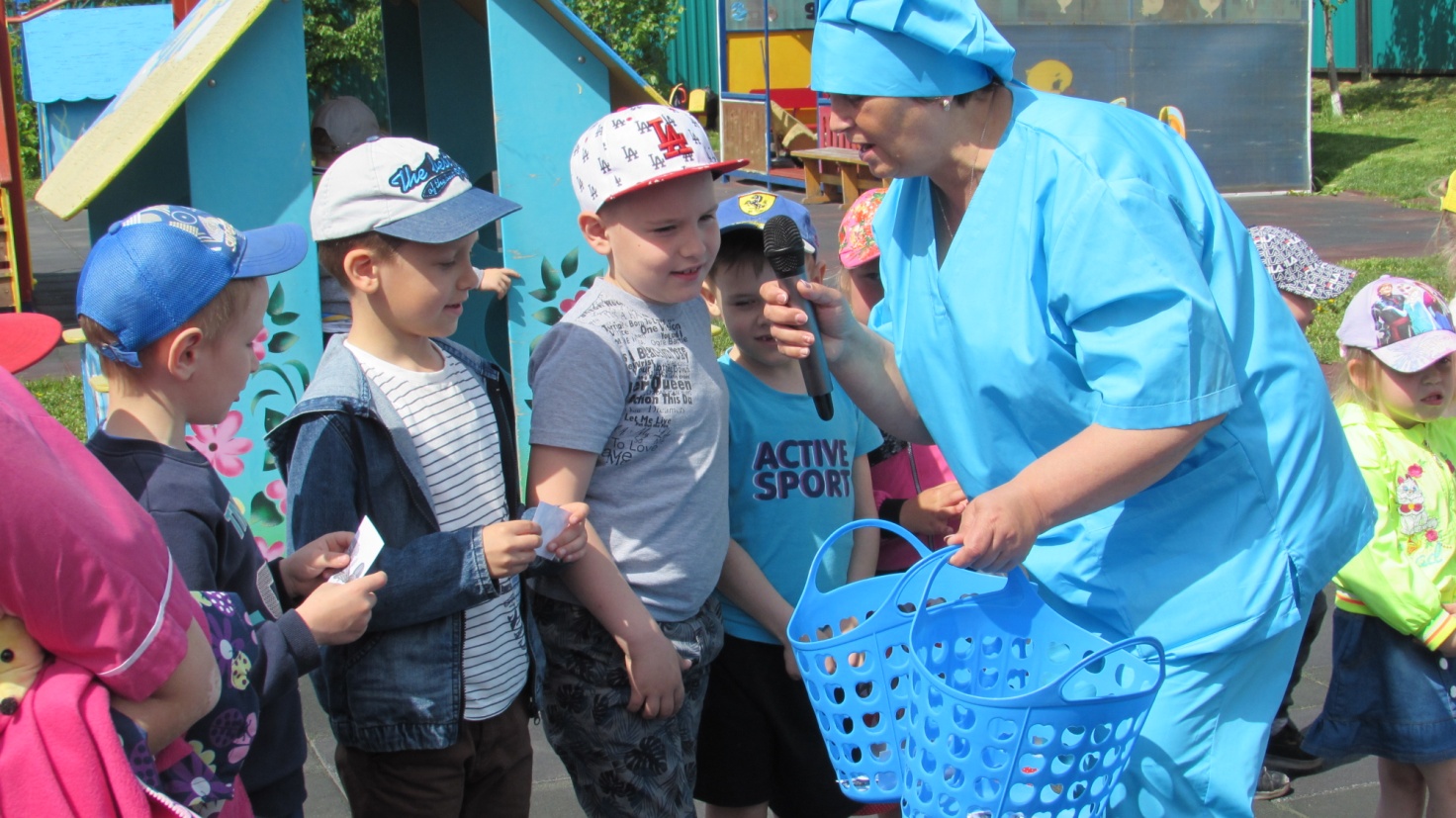  Выполнив задание повара, дети получили еще одну подсказку и подтвердили  «право на питание».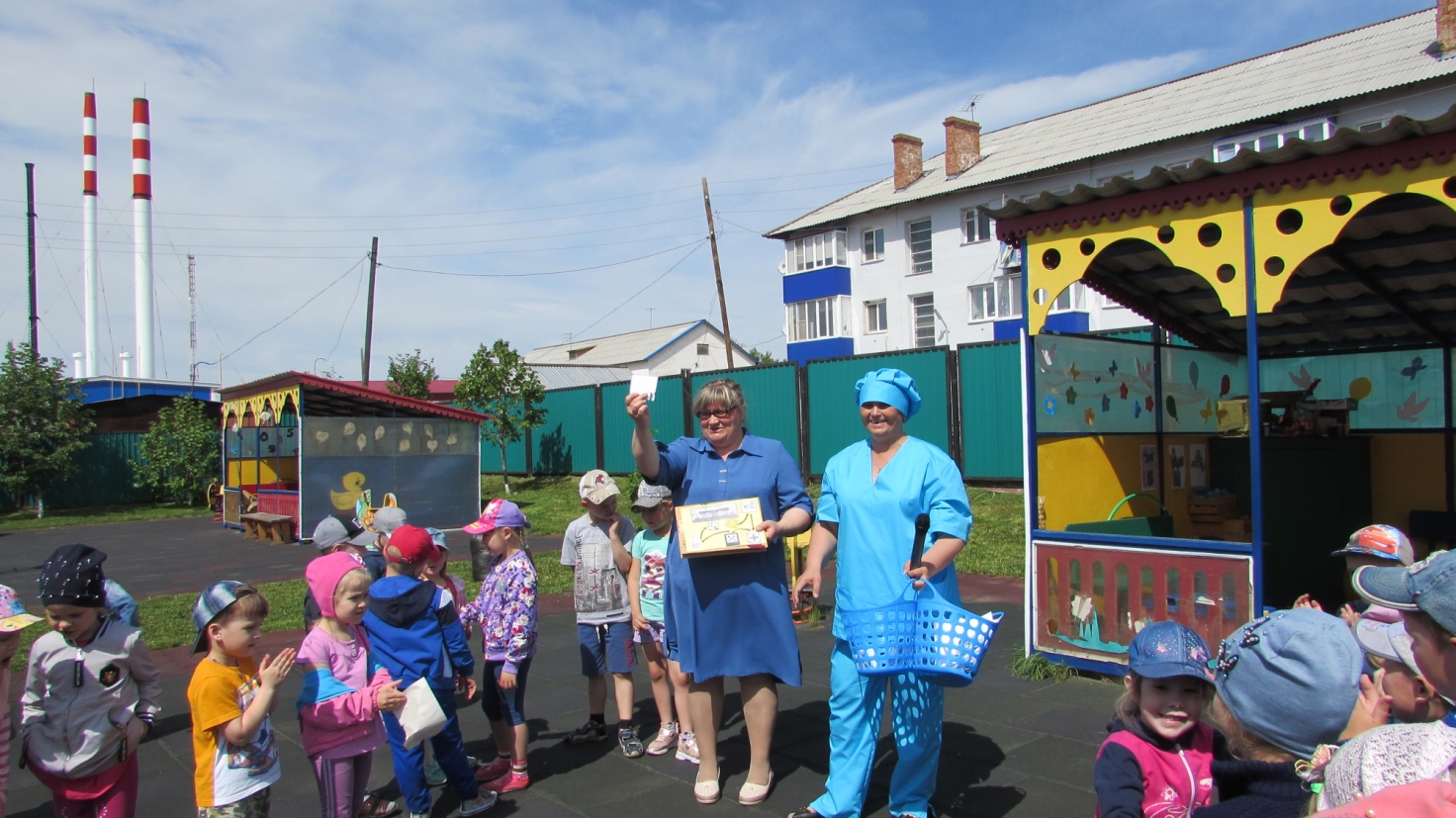        Пора продолжить путь, и следующие задание, согласно маршрутному листу,  пункт со знаком «Зайчик». Там детей встретили  кот Базилио и лиса Алиса, которые пили чай и хвалили жилище. Выяснив, что они выгнали зайца, ребята подтвердили, какое право, нарушили кот и лиса «право на неприкосновенность жилища».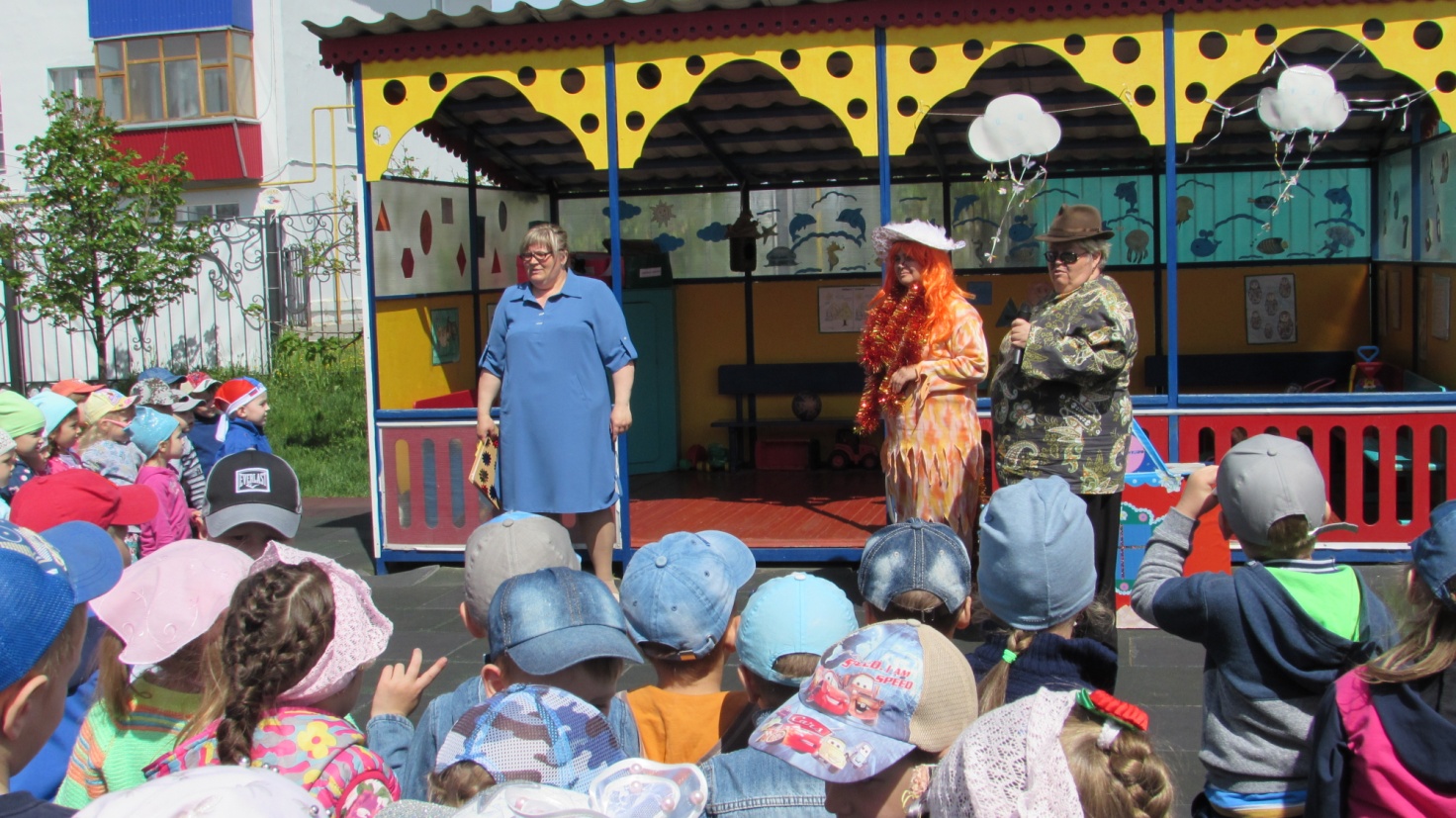  Но, возвращать они дом зайчику не хотели и согласились посоревноваться с детьми в ответах на правовые вопросы по сказкам. В результате, приняв поражение, они похвалили детей и вручили им заслуженную подсказку.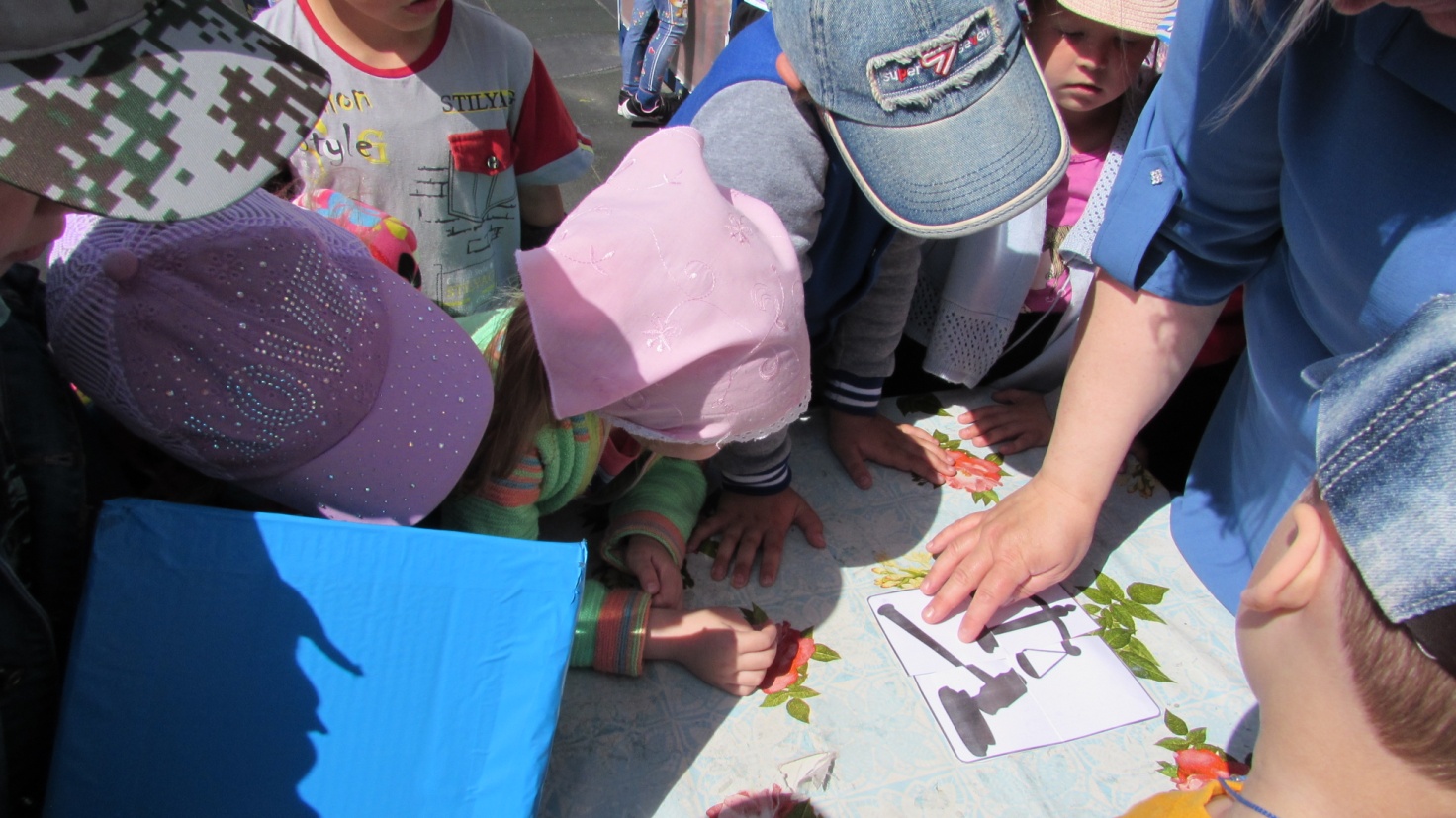     Объединив все подсказки в одну картинку «весы правосудия»,  дети  узнали, где Баба Яга спрятала «Конвенцию о правах ребенка» -  у детского сада под знаком «правосудия». Там их встретила помощник прокурора Абатского района Тарасова Ю.С.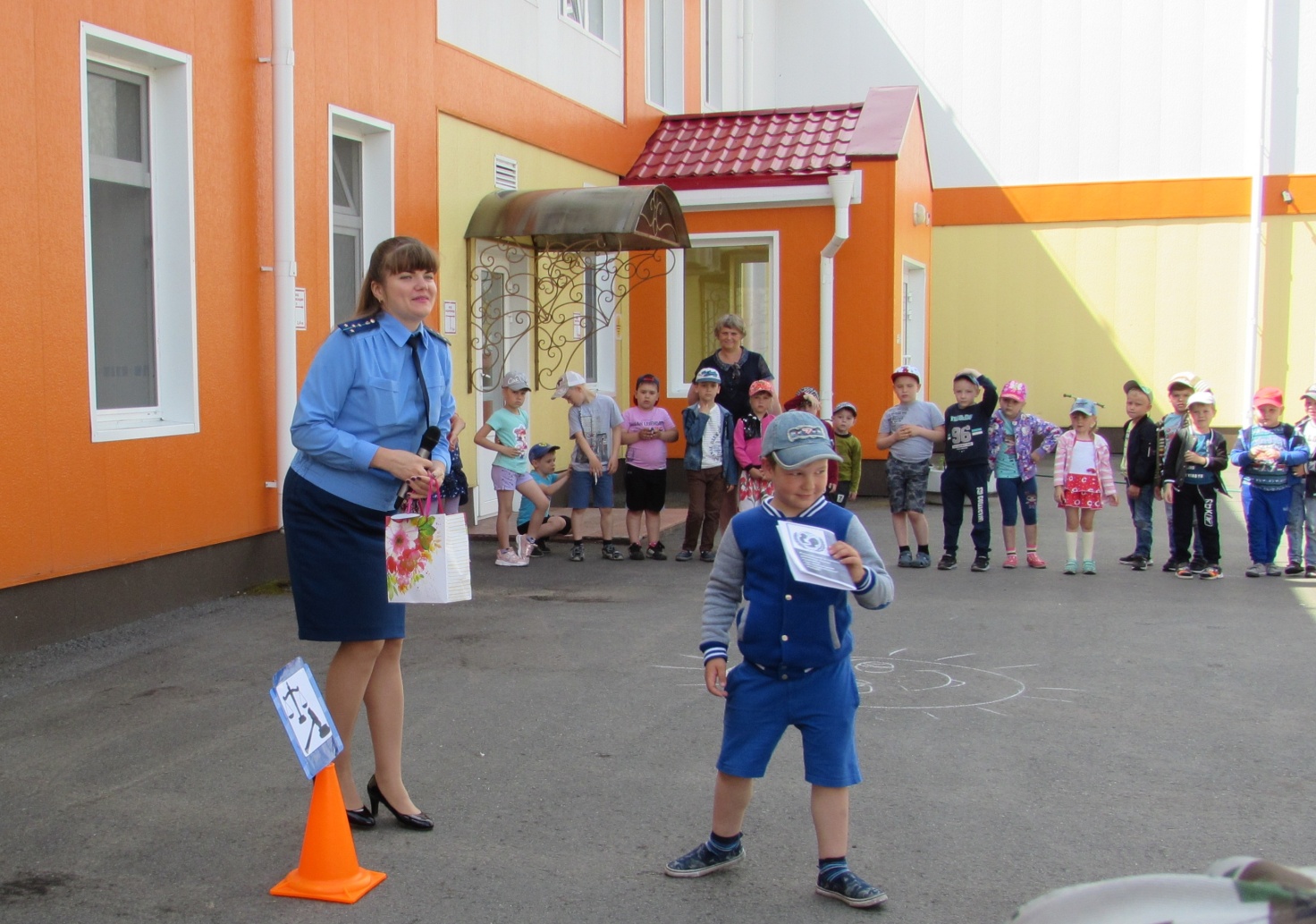   Она поздравила малышей с праздником «международным Днем защиты детей»- самым светлым и радостным, пожелала им хорошего детства, интересной, насыщенной детской жизни, пообещала, что прокуратура будет всегда поддерживать, беречь и защищать их  права и вручила сладкий приз      В заключение квест-игры детям предложили нарисовать  мелками на асфальте «Один счастливый день из детства».Детский смех звенит сегодня всюду,Искренний, веселый, заводной,Дети – это счастье, это чудо!Нам они в полете за мечтой,Что цветет в рисунках на асфальте,Открывают новый яркий мир,Вы беречь, пожалуйста, старайтесь      Их мечты, как дорогой сапфир!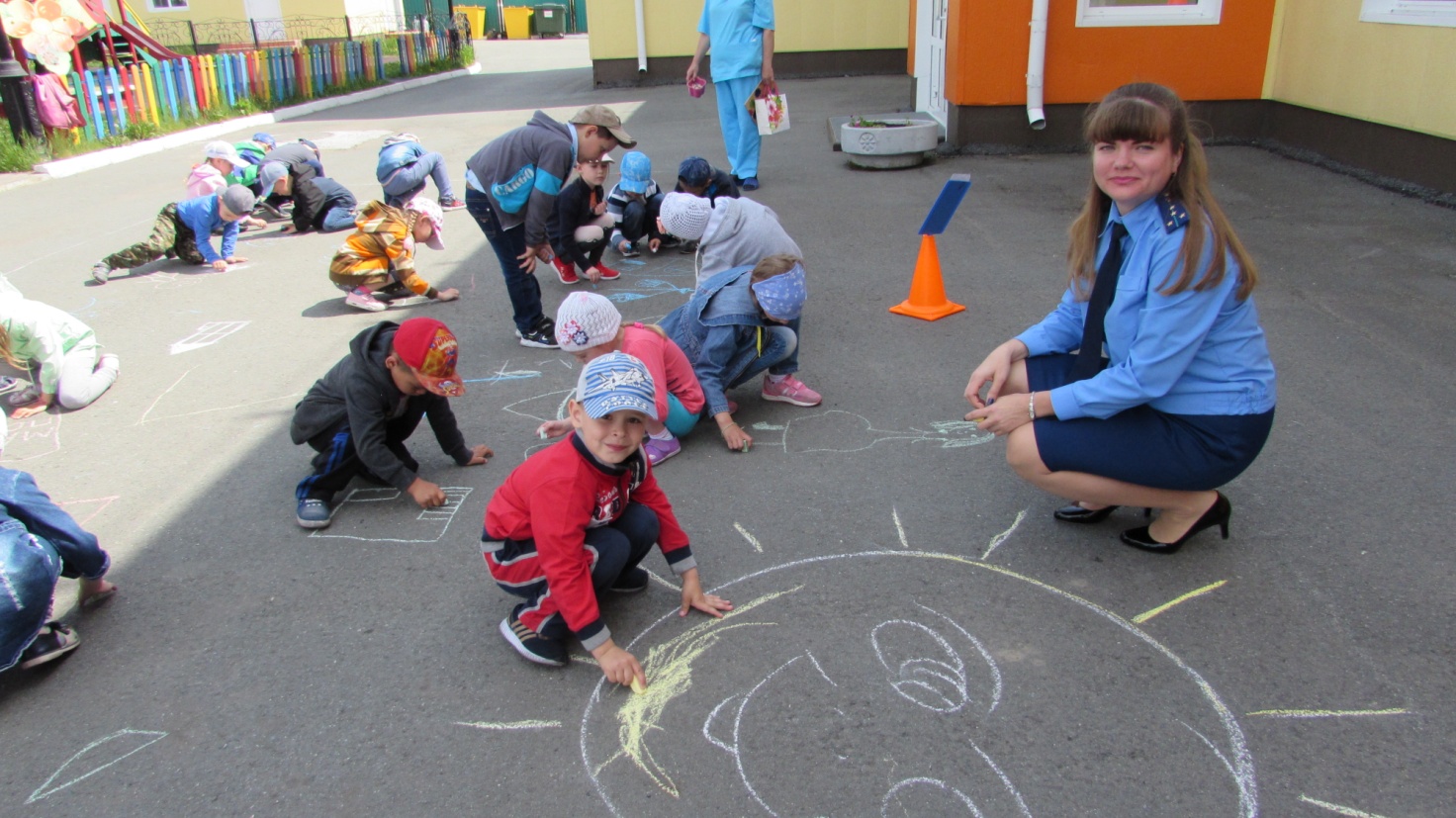 Праздник  получился занимательный, веселый, озорной. Еще раз, в этот день, мы убедились, что каждый малыш имеет полное право на детство, на беззаботное и счастливое время. И только от взрослых зависит, каким оно будет.  Автор Белякова Вера Алексеевна, старший воспитатель МАДОУ АР детский сад «Сибирячок»